№ п/пПредметТема  урокаКонтроль выполнения заданийЭлектронный адрес1ОДНКНРТест по теме: «Путь Святых праздников»1.Христос совершил одно из самых необычных чудес- чудо воскрешенияА) ЛазаряБ) ИоаннаВ) АндреяГ) Давида2. Пост-это?А) Время воздержания в едеБ) Время особого внимания к своей душеВ) Время совершения добрых делГ) все ответы верны3. Иисус Христос учил своих учеников «Если не обратитесь и не будете как……., не войдете в Царство Небесное»А) пастухиБ) детиВ) праведникиГ) верующие4. Соотнесите праздник и дату его празднования1.Рождество ХристовоА. 15 февраля2.Сретение ГосподнеБ. 7 января3.Страстная неделяВ. 7 апреля4.Вход Господень в ИерусалимГ. Первый понедельник после Прощенного Воскресения5.Крещение ГосподнеД. Последняя неделя Великого Поста6.Великий ПостЕ. 19 января7.БлаговещениеЖ. Воскресенье, предшествующее пасхальному12345675. В России праздник Вход Господень в Иерусалим называется?________________________________________________________________6. С чем связанно название последней недели Великого Поста?________________________________________________________________________________________________________________________________________________7. В какой день недели совершилось предательство Христа?А) ПонедельникБ) ЧетвергВ) СредаГ) Вторник8. Иисус Христос установил Таинство ЕвхаристииА) ПричастиеБ) КрещениеВ) ПомазаниеГ) Исповедование9. Какое чудо происходит ежегодно в Великую Субботу и Иерусалимском храме Воскресения Христова?__________________________________________________________________________________________________________________________________________________________10. Омыв ноги своим ученикам, Христос учил ихА) смирениюБ) кротостиВ) вереГ) любви12. Третья неделя Великого Поста называетсяА) СтрастнаяБ) КрестопоклоннаяВ) Вербная13. В народе сложился обычай в праздник БлаговещенияА) выпускать на волю птицБ) выпускать скот на пастбищеВ) угощать соседей выпечкой14. «Радуйся, Благодатная! Господь с Тобою! Благословенна Ты между женами.» Эти слова сказал МарииА) Архангел Божий МихаилБ) Архангел Божий МатфейВ) Архангел Божий Гавриил15. Соотнеси подготовительную неделю Великого Поста и ее названиеПервая неделяО блудном сынеВторая неделяМытаря и фарисеяТретья неделяО Страшном суде16. Подпиши под иконами праздники, к которым они относятся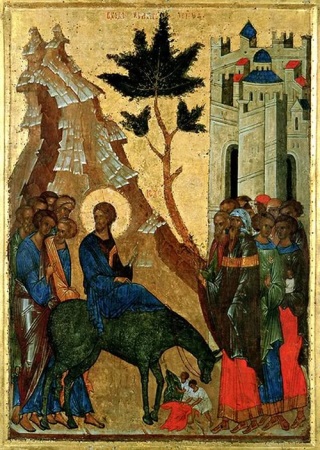 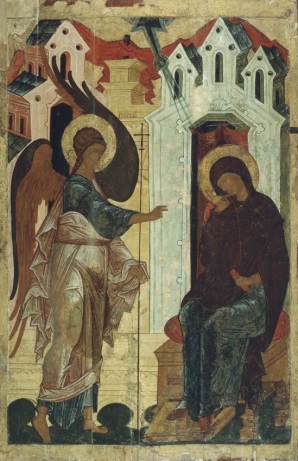 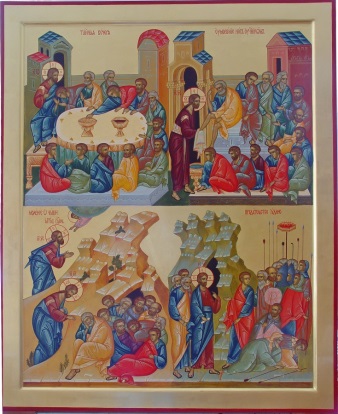 Тест по теме: «Путь Святых праздников».Решить письменно (фото выполненного задания выслать на электронную почту) можно аудиозапись ответа до 20.00klass820208povtor@yandex.ru2Английский  языкТмеа: Итоговый контроль аудирования и чтения.Варианты контрольной работы  будут высланы, на  почту учащихся.https://eng4school.ru/ https://www.youtube.com/Выполнить контрольную работу, фото прислать учителю.klass820208povtor@yandex.ru3Алгебра   Повторение. Квадратные корни  Повторить материал п.12,13,16,17,18,19 учебника. Вспомнить основные свойства и правила   Выполнить задания: №305(а,б,в), 372, 402, 409.выслать фото этих заданий на эл. почту до 18.00чklass820208povtor@yandex.ru4Литература Мотивы былого в лирике поэтов 20 века Прочитать стихи поэтов.(см. содержание) Стих. В.Высоцкого «Зарыты в нашу память на века…» прочитать и ответить на вопрос №2.klass820208povtor@yandex.ru5ИсторияИнформационно-творческие проекты.Стр. 113-114 один проект на выбор до25.05.klass820208povtor@yandex.ru6Физ-раРазвития физических качеств. Контрольный урок.Выполнить бег на 1000 метров. Засечь время. Прислать сколько время потратили на бег 1000 м. прислать фото бега на электронную почту.Выполнить сгибание и разгибание рук в упоре лежа (отжимание), прислать фото, написать результат.klass820208povtor@yandex.ru